                                          LUNDI 11 MAI                                                                  Bonjour à tous !   Voici les réponses aux  devinettes de jeudi !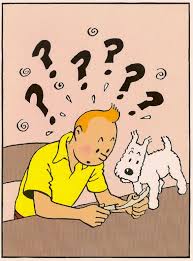 Parfois nouvelle, parfois pleineLes loups lui hurlent leurs histoires Car de la nuit, elle est la reine Et elle illumine le soir.LA LUNELes joueurs doivent la suivre. Les élèves doivent la prendre pour rayer.LA REGLEIl vous voit vieillir Sans jamais rien vous dire Parce qu’il est poli Et qu’il réfléchitLE MIROIRNouvelles devinettesMon premier est un oiseau voleur.Mon deuxième est une note de musique. Mon troisième se trouve au milieu du visage. Mon tout est un massif montagneux.	Tu dois faire passer de l’autre côté de la rivière un renard, une poule et du pain. Sachant que tu ne peux prendre qu’un seul élément à la fois et que tu ne peux pas laisser ensemble le renard et la poule (car le renard mangerait la poule) ou la poule et le pain (car la poule mangerait le pain), comment vas-tu faire ?Tu peux bien sûr chercher les réponses avec toute ta famille ! Réfléchissez bien ;) ORTHOGRAPHELE FUTUR1) Relire les leçons sur le futur - Le futur des verbes en –ER - Le futur des verbes ETRE, AVOIR, ALLER, PRENDRE (verbes irréguliers) - Le futur des verbes VOULOIR, POUVOIR, DIRE, VENIR, FAIRE et VOIR (verbes irréguliers) 2) Voici un exercice d’entrainement, tu dois réécrire le texte au futur. Pour cela j’ai déjà « mis en gras » les verbes que tu dois transformer. Il y a 11 verbes à transformer au futur, à la fin de l’exercice compare tes réponses avec la correction et compte tes bonnes réponses ! N’oublie pas de bien relire ton travail avant la correction.GEOMETRIE : Reconnaître le triangle rectangleComme tu le sais peut-être déjà, un triangle est un polygone qui a 3 côtés, 3 angles  et 3 sommets. Il existe un triangle un peu spécial, il se nomme le triangle rectangle car il possède un angle droit !Regarde cette jolie vidéo qui va tout t’expliquer pour apprendre à les reconnaître, n’hésite pas à la regarder plusieurs fois :https://lesfondamentaux.reseau-canope.fr/video/reconnaitre-un-triangle-rectangle.htmlParmi ces polygones entoure ceux qui sont des triangles :Parmi ces polygones, entoure ceux qui sont des triangles rectangles et marque leur angle droit en rouge, aide-toi d’une équerre :Trace 2 triangles rectangles ci-dessous et marque leur angle droit: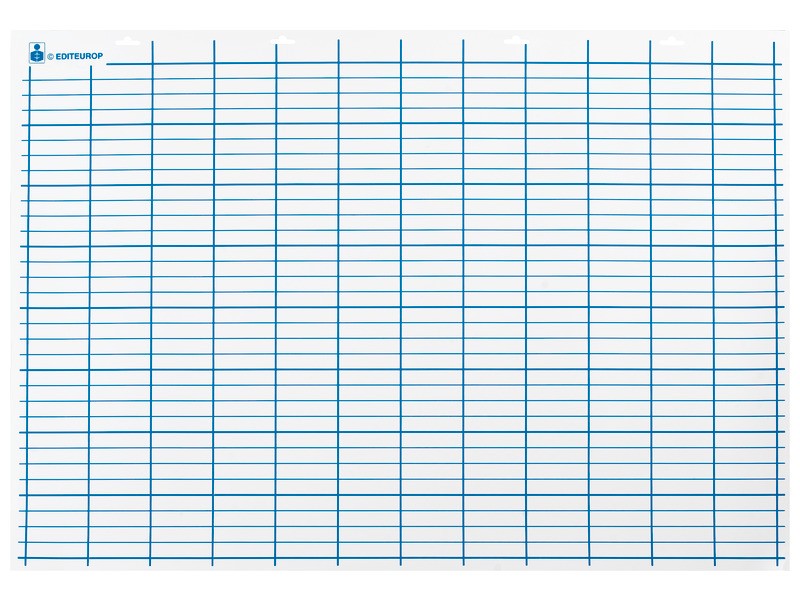 DICTEE DE MOTSLis bien les mots puis demande à un adulte de te faire la dictée de mots, sans le modèle. Demande-lui de souligner tes erreurs puis corrige-toi en vert, comme en classe. Mots invariables : bientôt, pour l’instant, mais, ensuite, assez, mieux. 	Noms : danseuse, boulangère, factrice,  inventrice, magicienne, coiffeuse, maitresse, le forum des métiers, le temps. Verbe : connaître. Lisa raconte : Quand je vais au lit, je ne peux pas dormir car je pense à mon camarade parti à l’étranger. Je le vois à côté de moi ; il vient me retrouver. Il me dit « Salut ! » et me prend la main. Nous jouons ensemble, nous faisons la course. Hélas, l’image disparaît et je suis seule dans ma chambre.